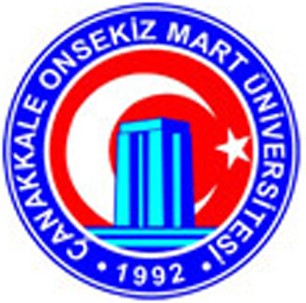 ÇANANAKKALE ONSEKİZ MART ÜNİVERSİTESİİNSAN VE TOPLUM BİLİMLERİ FAKÜLTESİSOSYOLOJİ BÖLÜMÜDepartment of SociologySTAJ PROGRAM DEFTERİTRAINING PROGRAM DIARYÖĞRENCİNİN STUDENT’SSOYADI, ADI : SURNAME, NAMEBÖLÜMÜ: Sosyoloji DEPARTMENT: SociologyÖĞRENİM YILI:TRAINING YEARStaj programıTraining ProgramDefter No: ........................Diary book No. ………….Soyadı, Adı	: .....................................................................Surname, NameBölümü	: ................................................................DepartmentYAPILAN İŞLER [*]ACCOMPLISHMENTS[*] Bu sayfa şirket yetkilisi tarafından imzalanıp kaşelenecektirThis page must be signed and stamped by the employer................................   Tarihinden	tarihine kadar bir haftalık çalışmaFrom ................................ to ..................................weekly serviceÖğrencinin imzası	:........................................................................................................................Signature of traineeÇalıştığı iş yeri ve kısmı	:........................................................................................................................Work placeKontrol edenin ünvanı, soyadı, adı	:........................................................................................................................Name and title of the controlling superiorİmza ve kaşe	:........................................................................................................................Signature and stamp................................   Tarihinden	tarihine kadar bir haftalık çalışmaFrom ................................ to ..................................weekly serviceÖğrencinin imzası	:........................................................................................................................Signature of traineeÇalıştığı iş yeri ve kısmı	:........................................................................................................................Work placeKontrol edenin ünvanı, soyadı, adı	:........................................................................................................................Name and title of the controlling superiorİmza ve kaşe	:........................................................................................................................Signature and stamp[**] Bu sayfadan gerektiği kadar çoğaltınız.[**]Reproduce this page as much as necessary[**] Bu sayfadan gerektiği kadar çoğaltınız.[**] Multiply this page as much as necessary.[**] Bu sayfadan gerektiği kadar çoğaltınız. [**] Multiply this page as much as necessary.ÇANAKKALE ONSEKİZ MART ÜNİVERSİTESİ İNSAN VE TOPLUM BİLİMLERİ FAKÜLTESİSOSYOLOJİ BÖLÜMÜSTAJ BAŞARI BELGESİGİZLİDİRÖğrencinin:Adı ve Soyadı:...........................................................................................Sınıfı: .......................................................................................................Numarası: ................................................................................................Staj yaptığı Kurum Adı ve Adresi: ..............................................................................................................................................................................Staja Başlayış ve Bitiş Tarihi: Başlayış:......................... / Bitiş:.............................Staj Başarı DerecesiÖğrencinin:*Yalnız stajyerin devamsızlık yaptığı gün sayısı yazılacaktır.**Stajyer konusundaki düşünceler ayrı bir sayfada ek olarak verilebilir.***Değerlendirme 100 puan üzerinden yapılacaktır.Yetkili Amirin:Adı-Soyadı	:Unvanı	:Mühür/Kaşe ve İmza:Tarih	:Not: Lütfen, bu belgenin bir nüshasını, stajyer öğrencinin stajı bitiminde aşağıdaki adrese taahhütlü olarak gönderiniz.Çanakkale Onsekiz Mart Üniversitesiİnsan ve Toplum Bilimleri Fakültesi       Sosyoloji Bölüm Başkanlığı   		 Terzioğlu Yerleşkesi17020, ÇANAKKALESTAJ DEĞERLENDİRME ÇİZELGESİEvaluate ReportSoyadı, Adı	: .....................................................................Surname, NameBölümü	: ................................................................DepartmentNo:…………………………………………………………….Number:………………………………………………………..Başarı için asgari not ortalaması 100 üzerinden 60’tır. *Değerlendirme Komisyonu Program Kurulu                                                   ….  / …	/  ………Başkan	Üye	Üye* Bu form, Staj Mülakat Sınavı sırasında Staj Komisyonu tarafından doldurulur. Yurt dışı stajlarda Bölüm Staj komitesinin başarılı görmesi durumunda başarılı sayılır.Kurum ve iş yeriName and place of companyKısımDepartmentİşe başlama tarihi Starting dateAyrıldığı tarihCompletion dateÇalışmadığı Günler Nonworking daysÇalıştığı Günler Working daysGÜNDAYSYAPILAN İŞLERWORK ACCOMPLISHEDSayfa No.Page Nr.ÇALIŞILAN SAATWORKING HOURSÇALIŞILAN SAATWORKING HOURSPazartesiMondayPazartesiMondayPazartesiMondaySalıTuesdaySalıTuesdaySalıTuesdayÇarşambaWednesdayÇarşambaWednesdayÇarşambaWednesdayPerşembeTuesdayPerşembeTuesdayPerşembeTuesdayCumaFridayCumaFridayCumaFridayCumartesiSaturdayCumartesiSaturdayCumartesiSaturdayToplam (Total)Toplam (Total)Toplam (Total)GÜNDAYSYAPILAN İŞLERWORK ACCOMPLISHEDSayfa No.Page Nr.ÇALIŞILAN SAATWORKING HOURSÇALIŞILAN SAATWORKING HOURSPazartesiMondayPazartesiMondayPazartesiMondaySalıTuesdaySalıTuesdaySalıTuesdayÇarşambaWednesdayÇarşambaWednesdayÇarşambaWednesdayPerşembeTuesdayPerşembeTuesdayPerşembeTuesdayCumaFridayCumaFridayCumaFridayCumartesiSaturdayCumartesiSaturdayCumartesiSaturdayToplam (Total)Toplam (Total)Toplam (Total)KısımSectionSayfa NoPage Nr.Yapılan İşWork DoneTarih:Date(Buraya sadece bu tarihte yapılan işler “günlük” olarak yazılacaktır. Yapılan işle ilgili teknik rapor ayrıca “GENEL RAPOR” kısmında verilecektir.)(Only the daily work will be written here, as a “diary”. The technical report about the complete work done, will be given separately in the “GENERAL REPORT” section.)(Buraya sadece bu tarihte yapılan işler “günlük” olarak yazılacaktır. Yapılan işle ilgili teknik rapor ayrıca “GENEL RAPOR” kısmında verilecektir.)(Only the daily work will be written here, as a “diary”. The technical report about the complete work done, will be given separately in the “GENERAL REPORT” section.)KısımSectionSayfa NoPage Nr.Yapılan İşWork DoneTarih:Date(Buraya sadece bu tarihte yapılan işler “günlük” olarak yazılacaktır. Yapılan işle ilgili teknik rapor ayrıca “GENEL RAPOR” kısmında verilecektir.)(Only the daily work will be written here, as a “diary”. The technical report about the complete work done, will be given separately in the “GENERAL REPORT” section.)(Buraya sadece bu tarihte yapılan işler “günlük” olarak yazılacaktır. Yapılan işle ilgili teknik rapor ayrıca “GENEL RAPOR” kısmında verilecektir.)(Only the daily work will be written here, as a “diary”. The technical report about the complete work done, will be given separately in the “GENERAL REPORT” section.)GENEL RAPORGENERAL REPORTSayfa No:Page Nr.(Buraya işyerinin bu bölümünde yapılan işle ilgili teknik rapor yazılacaktır. İstenirse bu rapor ayrı bir doküman olarak da verilebilir.)(The technical report about the complete work done at this department will be written here. A separate report form may be used, if necessary.)(Buraya işyerinin bu bölümünde yapılan işle ilgili teknik rapor yazılacaktır. İstenirse bu rapor ayrı bir doküman olarak da verilebilir.)(The technical report about the complete work done at this department will be written here. A separate report form may be used, if necessary.)Kurum Değerlendirme YazısıLetter of EvaluationName of the foundation:………………………………………Address of the foundation:………………………………………Kurum ya da Şirket Profili:Foundation or Company Profile:Nr. of Employees: ………………Kurumun yönetim planını kısaca özetleyiniz.(Çalıştığınız bölümü, sorumlu personelin ünvanı, vs. yazınız )Brief administration plan of the company (Draw diagrams, write the names and titles of the responsible persons, and indicate the departments where you worked)Kurum ya da Şirket Değerlendirmesi:Foundation or Company evaluation:(Buraya işyeri ile ilgili sizin değerlendirmeleriniz yazılacaktır.)(At this section your evaluation of the company will be given)[**] Bu sayfadan gerektiği kadar çoğaltınız. [**]Multiply this page as much as necessaryÇalıştığı BölümÇalışma Süresi(Hafta / Gün)İşe Gösterdiği İlgiDevamDurumu*BaşarıNotu***//////DeğerlendirmeAğırlık (%)Aldığı NotAğırlıklı ÇarpımRapor Dosyası30İşyeri Yöneticisi Raporu30*Denetçi Öğretim Elemanı Raporu20Mülakat20Değerlendirmeye İlişkin Özel NotlarSaptanan Başarı NotuSonuç